Home Learning for Year 3 pupils from 29th June – 10th JulyCLICK THE IMAGES TO VISIT THE LINKED WEBSITES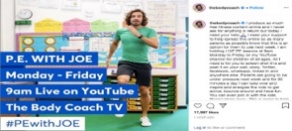 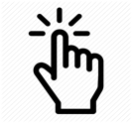 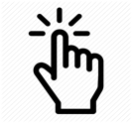 Start your day with some exercise – tune in to PE with JOE WICKS! Join the daily 20 minute session at 9.00am 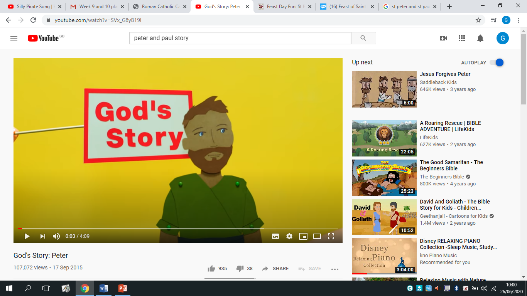 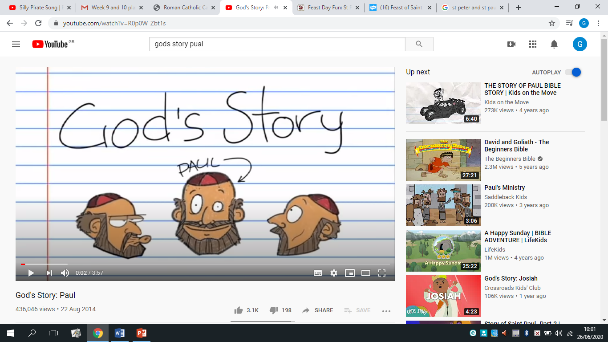 Maths EnglishTopic History: Stone Age 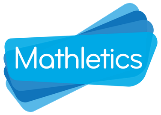 Complete learning tasks and use live play on Mathletics to keep your skills sharp!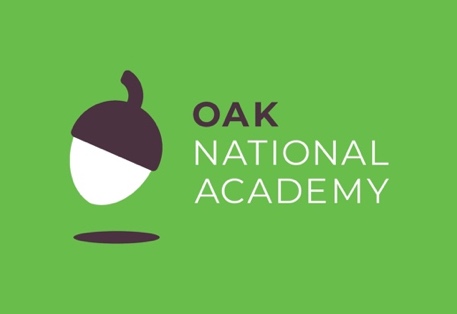 Use the Oak National Academy website to complete one maths lesson per day.  This time, focus on ‘Angles and Shape’. 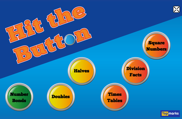 You can also use the TopMarks website to help with your mental methods and tables work. Use ‘Hit the Button’ for quickfirepractice.                             Want Extra?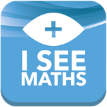 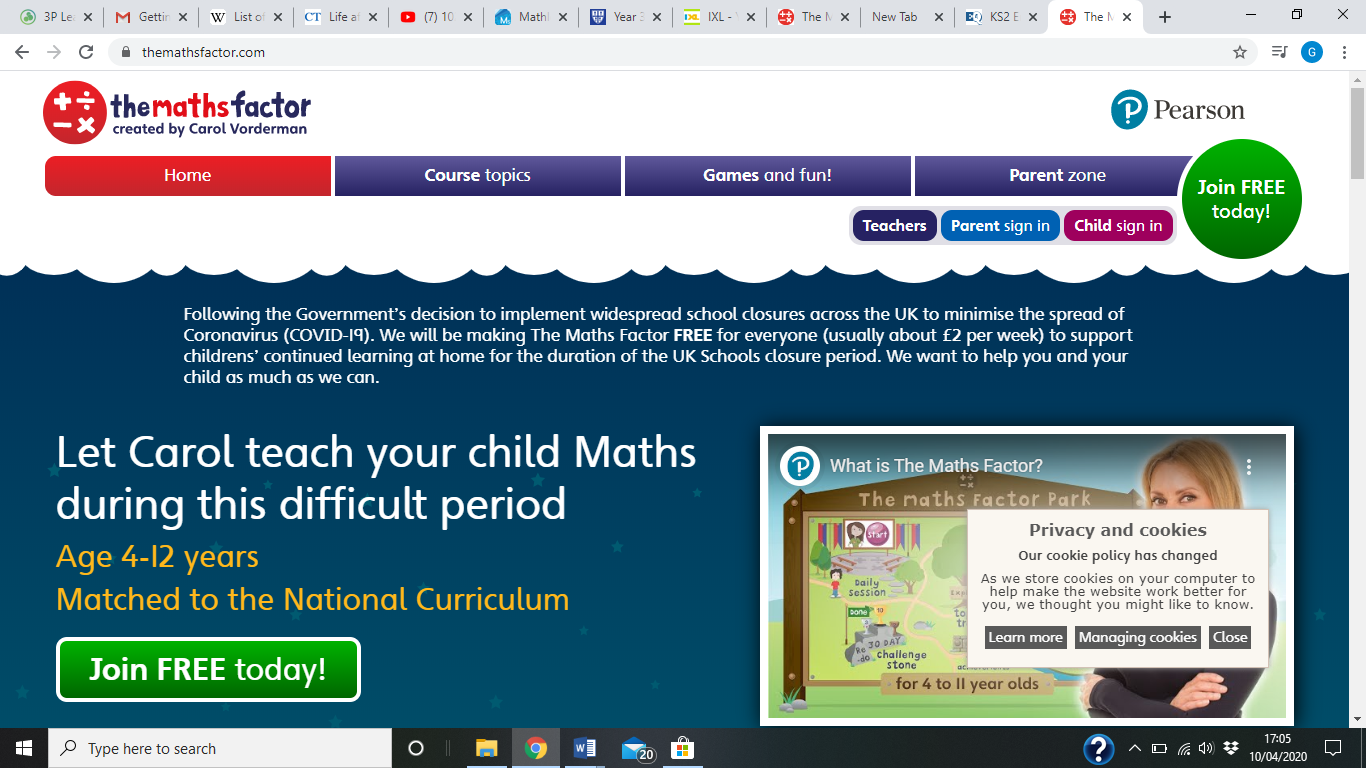 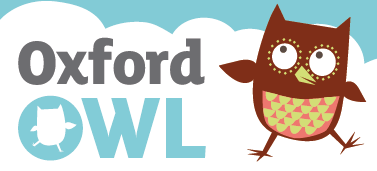 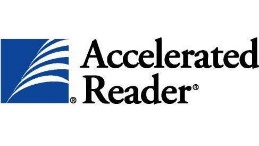 Read for at least 30 mins per day and continue to take quizzes!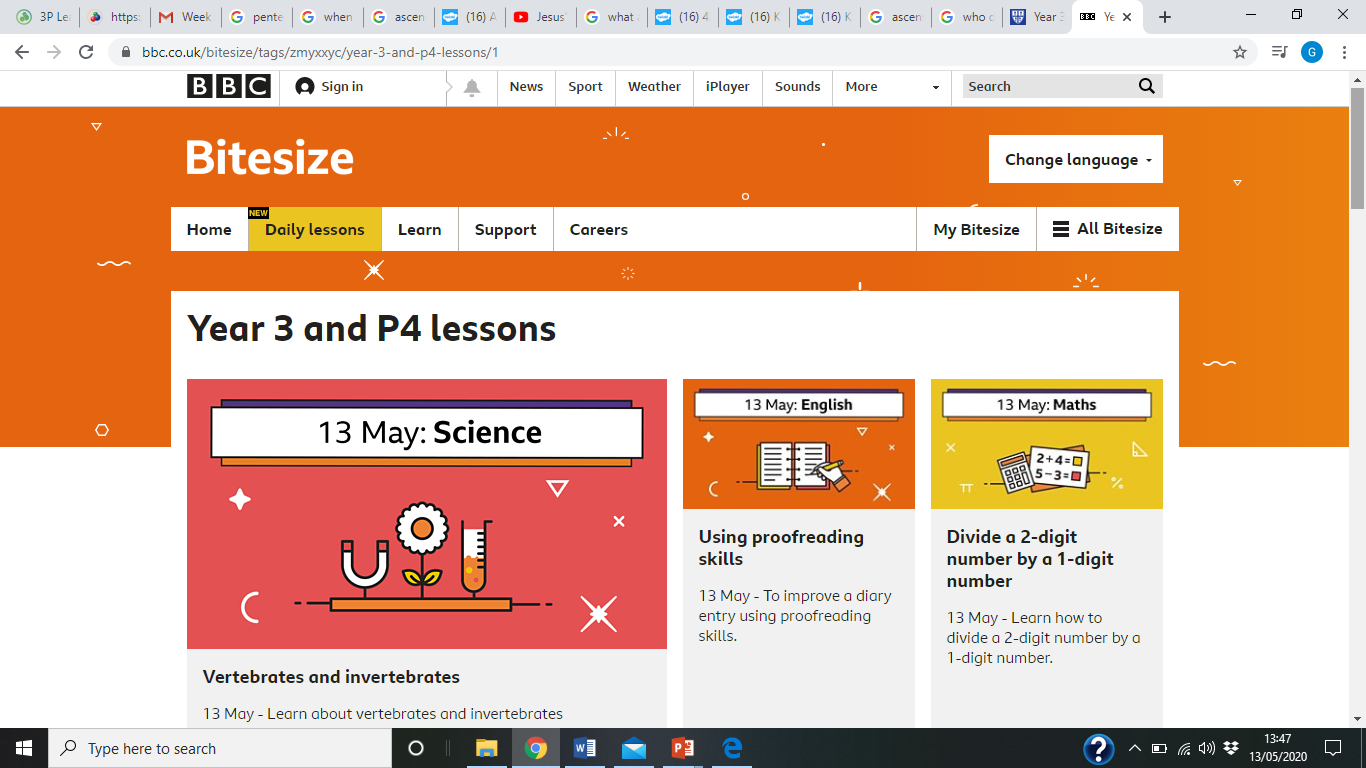 Use the BBC home learning website to complete one English lesson per day. 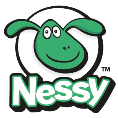 If you have a Nessy login, make sure that you complete the tasks on your level. 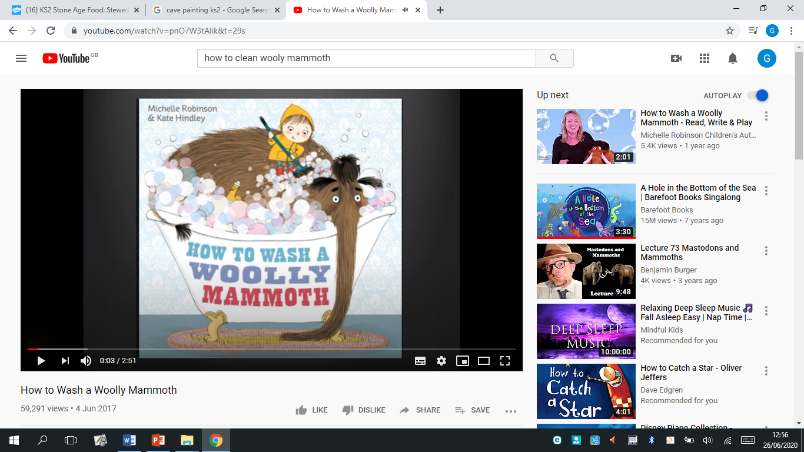 Listen to the story ‘How to Wash A Woolly Mammoth’ by Michelle Robinson & Kate Hindley. Write your own instructions about how you would wash a woolly mammoth! Revisit your learning about the Stone Age with this PowerPoint from Twinkl. 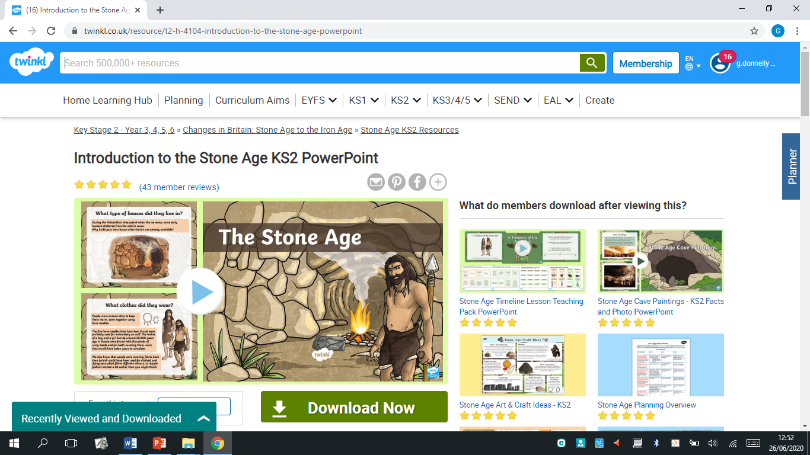 Activities you could do at home:Create your own Stone Age cave paintingUse natural resources to make your own Stone Age tools or jewellery Follow this recipe to make Stone Age stewed fruit Create a timeline showing the changes that happened during the Stone AgeResearch about the famous prehistoric village Skara Brae and write a non-chronological report on what you can find out. 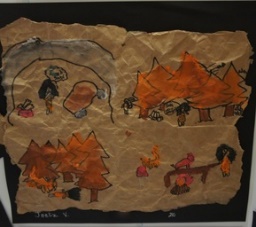 